Základná škola s materskou školou Vývojová 228 Bratislava – Rusovce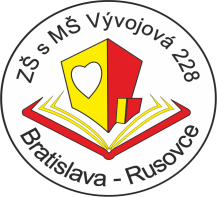 DOTAZNÍK K ZÁPISU do 1. ročníkaSúhlasím so spracovaním osobných údajov dieťaťa a jeho zákonných zástupcov na účely zabezpečenia výchovno-vzdelávacieho procesu a všetky účely s ním súvisiace pre prípad tretích osôb v zmysle zákona č. 18/2018Z. z. o ochrane osobných údajov. Tento súhlas platí až do odvolania, najdlhšie však do ukončenia povinnej školskej dochádzky dieťaťa. Dovtedy súhlas možno odvolať jedine písomne.Podpis zákonných zástupcovRozhodnutie o prijatí dieťaťa do 1. ročníka základnej školy zaslať zákonnému zástupcovi:poštou (doporučene) na adresu uvedenú v dotazníku, alebo:elektronicky (www.slovensko.sk) do schránky uvedenej v dotazníkuMoje dieťa bude navštevovať povinne- voliteľný predmet  (zakrúžkujte) :ETICKÚ VÝCHOVU					NÁBOŽENSKÚ VÝCHOVU
                                                                                   Katolícka ,  EvanjelickáPRIHLASUJEM svoje dieťa do Školského klubu detí (zakrúžkujte) :ÁNO							NIEPRIHLASUJEM svoje dieťa na stravovanie do ŠJ (zakrúžkujte) :ÁNO							NIEBratislava – Rusovce.......................2019			...............................................								podpis zákonného zástupcu...............................................								podpis zákonného zástupcuDIEŤAMeno a priezviskoDátum narodenia/Miesto narodenia                                          /                                          /Rodné čísloAdresa žiakaNárodnosť/Štátne občianstvo                                         /                                         /Kód a názov zdravotnej poisťovneOdklad školskej dochádzkybol                                   / nebolbol                                   / nebolOdklad školskej dochádzky - ŽIADAMNie                  Áno – prečo?Nie                  Áno – prečo?Adresa materskej školyPatrí do rajónu  tejto školyÁno                 Nie, rajón:Áno                 Nie, rajón:Má na tejto škole súrodencaNie                  Áno, meno a priezvisko:          Nie                  Áno, meno a priezvisko:          Zdravotný problém dieťaťaMATKA (údaje o zákonnom zástupcovi dieťaťa, ak je dieťa v náhradnej opatere)Meno, priezvisko, titulMeno, priezvisko, titulRodné číslo matkyTrvalé bydlisko, PSČ, ulica, čísloPrechodné bydlisko, PSČ, ulica, čísloMobil / e-mail                             /                             /Zamestnávateľ názov a adresaŽijú rodičia v spoločnej domácnostiÁno                                   NieÁno                                   NieOTEC (údaje o zákonnom zástupcovi dieťaťa, ak je dieťa v náhradnej opatere)Meno, priezvisko, titulMeno, priezvisko, titulRodné číslo otca Trvalé bydlisko, PSČ, ulica, čísloPrechodné bydlisko, PSČ, ulica, čísloMobil / e-mail                             /                             /Zamestnávateľ názov a  adresaZákonný zástupca dieťaťamatkaotecAktívna elektronická schránka
(www.slovensko.sk)áno                    nieáno                    nieČíslo el. schránky: